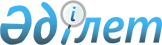 О внесении изменений в постановление Правительства Республики Казахстан от 24 октября 2000 года N 1587Постановление Правительства Республики Казахстан от 10 октября 2002 года N 1107

      Правительство Республики Казахстан постановляет: 



      1. Внести в постановление  Правительства Республики Казахстан от 24 октября 2000 года N 1587 "О перечне объектов государственной собственности, не подлежащих приватизации" (САПП Республики Казахстан, 2000 г., N 43, ст. 513) следующие изменения: 

      в подпунктах 1) и 2) пункта 2 цифру "2003" заменить цифрой "2006"; 

      в приложениях 1 и 2 в названиях перечней цифру "2003" заменить цифрой "2006". 



      2. Настоящее постановление вступает в силу со дня подписания.       Премьер-Министр 

      Республики Казахстан 
					© 2012. РГП на ПХВ «Институт законодательства и правовой информации Республики Казахстан» Министерства юстиции Республики Казахстан
				